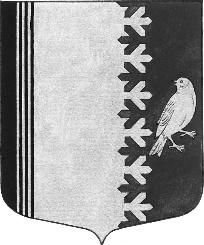 АДМИНИСТРАЦИИ   МУНИЦИПАЛЬНОГО ОБРАЗОВАНИЯШУМСКОЕ СЕЛЬСКОЕ ПОСЕЛЕНИЕКИРОВСКОГО МУНИЦИПАЛЬНОГО РАЙОНАЛЕНИНГРАДСКОЙ ОБЛАСТИП О С Т А Н О В Л Е Н И Еот 29 ноября 2021 года   № 283Об утверждении муниципальной программы«Обеспечение безопасности жизнедеятельности населения на территории муниципального образования Шумское сельское поселение Кировского муниципального района Ленинградской области на 2022-2024 годы»В соответствии с Федеральными законами от 21.12.1994 № 68-ФЗ «О защите населения и территорий от чрезвычайных ситуаций природного и техногенного характера», от 06.10.2003 № 131-ФЗ «Об общих принципах организации местного самоуправления в Российской Федерации», Постановлением Правительства РФ от 30.12.2003 № 794 «О единой государственной системе предупреждения и ликвидации чрезвычайных ситуаций», постановления Правительства Ленинградской области от 12.12.2006 года № 336 «Об обеспечении пожарной безопасности на территории Ленинградской области»: 1. Утвердить муниципальную программу «Обеспечение безопасности жизнедеятельности населения на территории муниципального образования Шумское сельское поселение Кировского муниципального района Ленинградской области на 2022-2024 годы» (далее МО Шумское сельское поселение) согласно приложению.2. Постановление администрации МО Шумское сельское поселение от 09.11.2020 года № 247 «Об утверждении муниципальной программы «Обеспечение безопасности жизнедеятельности населения на территории муниципального образования Шумское сельское поселение Кировского муниципального района Ленинградской области на 2021-2023 годы» считать утратившим силу.3. Контроль над выполнением мероприятий муниципальной программы муниципального образования Шумское сельское поселение Кировского муниципального района Ленинградской области «Обеспечение безопасности жизнедеятельности населения на территории муниципального образования Шумское сельское поселение Кировского муниципального района Ленинградской области на 2022-2024 годы» оставляю за собой.         4. Финансирование мероприятий муниципальной программы муниципальной программы муниципального образования Шумское сельское поселение Кировского муниципального района Ленинградской области «Обеспечение безопасности жизнедеятельности населения на территории муниципального образования Шумское сельское поселение Кировского муниципального района Ленинградской области на 2022-2024годы» производить в пределах ассигнований, предусмотренных на эти цели в бюджете муниципального образования Шумское  сельское поселение на соответствующий финансовый год.        4.   Постановление подлежит официальному опубликованию в средствах массовой информации и размещению в сети «Интернет» на официальном сайте www.шумское.рф.       5. Постановление вступает в силу с 01 января 2022 года.Глава администрации                                                              В.Л. Ульянов                                                                                                                             Приложениек   постановлению администрацииМО Шумское сельское поселениеот 29 ноября 2021  г. № 283Паспорт муниципальной программы«Обеспечение безопасности жизнедеятельности населения на территории муниципального образования Шумское сельское поселение Кировского муниципального района Ленинградской области на 2022-2024 годы»1.  Характеристика проблемы	Разработка программы обусловлена необходимостью соблюдения Правил пожарной безопасности в целях защиты жизни и здоровья граждан, культурных ценностей, имущества учреждений культуры, детских садов и школ, физических и юридических лиц, муниципального имущества, охраны окружающей среды.	Программой предусматривается обеспечение выполнения требований пожарной безопасности, обеспечение первичных мер пожарной безопасности в границах населенных пунктов поселения, обеспечение выполнения предписаний государственных инспекторов по пожарному надзору.	Механизмом реализации программы является комплекс мероприятий, обеспечивающих создание системы пожарной безопасности, направленный на предотвращение воздействия на людей опасных факторов пожара, в том числе их вторичных проявлений.2.Основные цели и задачи 	Основными целями программы являются: 	разработка и осуществление мероприятий по обеспечению пожарной безопасности на территории муниципального образования;	пропаганда и популяризация первичных мер пожарной безопасности.	Основными задачами программы являются:	укрепление противопожарной защищенности населенных пунктов муниципального образования;	обеспечение территорий поселения источниками противопожарного водоснабжения, первичными средствами пожаротушения и противопожарным инвентарем;	пропаганда и обучение населения мерам пожарной безопасности;	осуществление информирования населения о принятых органами местного самоуправления решениях по обеспечению пожарной безопасности, пропаганда и обучение населения мерам пожарной безопасности.3. Сроки реализации программы	Реализацию программы предполагается осуществить в 2022-2024 годы.Основные мероприятия программы	Основные мероприятия программы направлены на обеспечение пожарной безопасности на территории муниципального образования (приложение 3).Ресурсное обеспечение программыФинансирование мероприятий программы осуществляется за счет средств бюджета муниципального образования Шумское сельское поселение Кировского муниципального района Ленинградской области. Объем финансовых ресурсов, необходимых для реализации программы, определен в соответствии с расчетами на момент разработки Программы. Объемы и источники финансирования программы могут уточняться при формировании проекта бюджета МО Шумское сельское поселение.Ожидаемые результаты реализации программы	Выполнение мероприятий программы позволит повысить уровень обеспечения безопасности жизнедеятельности населения на территории муниципального образования, снизить остроту проблемы недостатка противопожарных мер защиты, сократить нормативные сроки по локализации очагов пожаров. Приложение N 1 к программе«Пожарная безопасность МО Шумское сельское поселение»План реализации муниципальной программы «Обеспечение безопасности жизнедеятельности населения на территории муниципального образования Шумское сельское поселение Кировского муниципального района Ленинградской области»Приложение № 2 к программе«Пожарная безопасность МО Шумское сельское поселение»Форма оценки результатов реализации муниципальной программы                                 «Пожарная безопасность МО  Шумское сельское поселение» за 2022-2024 годыПриложение № 3 к программе«Пожарная безопасность МО Шумское сельское поселение»Обоснования финансовых ресурсов, необходимыхдля реализации муниципальной программы«Пожарная безопасность МОШумское сельское поселение»Сроки реализации муниципальной программы2022-2024 годы2022-2024 годы2022-2024 годы2022-2024 годыОтветственный исполнитель муниципальной программыАдминистрация муниципального образования Шумское сельское поселение Кировского муниципального района Ленинградской областиАдминистрация муниципального образования Шумское сельское поселение Кировского муниципального района Ленинградской областиАдминистрация муниципального образования Шумское сельское поселение Кировского муниципального района Ленинградской областиАдминистрация муниципального образования Шумское сельское поселение Кировского муниципального района Ленинградской областиУчастники муниципальной программыАдминистрация муниципального образования Шумское сельское поселение Кировского муниципального района Ленинградской областиАдминистрация муниципального образования Шумское сельское поселение Кировского муниципального района Ленинградской областиАдминистрация муниципального образования Шумское сельское поселение Кировского муниципального района Ленинградской областиАдминистрация муниципального образования Шумское сельское поселение Кировского муниципального района Ленинградской областиЦель муниципальной программы- организация контроля за реализацией мер пожарной безопасности;- улучшение материальной базы гражданской обороны и чрезвычайным ситуациям;- повышение подготовленности к жизнеобеспечению населения, пострадавшего в чрезвычайных ситуациях;- безопасность общественных мест- организация контроля за реализацией мер пожарной безопасности;- улучшение материальной базы гражданской обороны и чрезвычайным ситуациям;- повышение подготовленности к жизнеобеспечению населения, пострадавшего в чрезвычайных ситуациях;- безопасность общественных мест- организация контроля за реализацией мер пожарной безопасности;- улучшение материальной базы гражданской обороны и чрезвычайным ситуациям;- повышение подготовленности к жизнеобеспечению населения, пострадавшего в чрезвычайных ситуациях;- безопасность общественных мест- организация контроля за реализацией мер пожарной безопасности;- улучшение материальной базы гражданской обороны и чрезвычайным ситуациям;- повышение подготовленности к жизнеобеспечению населения, пострадавшего в чрезвычайных ситуациях;- безопасность общественных местЗадачи муниципальной программы- обеспечение необходимых условий организационного плана для укрепления пожарной безопасности, защиты жизни и здоровья граждан МО Шумское сельское поселение, материальных ценностей от пожаров и других чрезвычайных ситуаций;- сокращение материальных потерь от пожаров;- уменьшение гибели и травмирования людей, спасение материальных ценностей и людей при пожарах;- внедрение современных методов и техники в проведении агитмассовых мероприятий, освещение противопожарной тематики в средствах массовой информации;- оперативное реагирование и сокращение времени на ликвидацию пожаров;- повышение уровня исполнения первоочередных мер по спасению людей;- формирование системы обучения мерам пожарной безопасности в образовательных учреждениях, на предприятиях и в быту;- информирование населения о правилах поведения и действиях в чрезвычайных ситуациях;- дооборудование объектов социальной сферы для подготовки к приёму и размещению населения, пострадавшего в чрезвычайных ситуациях;- организация видеонаблюдения в общественных местах на территории МО Шумское сельское поселение- обеспечение необходимых условий организационного плана для укрепления пожарной безопасности, защиты жизни и здоровья граждан МО Шумское сельское поселение, материальных ценностей от пожаров и других чрезвычайных ситуаций;- сокращение материальных потерь от пожаров;- уменьшение гибели и травмирования людей, спасение материальных ценностей и людей при пожарах;- внедрение современных методов и техники в проведении агитмассовых мероприятий, освещение противопожарной тематики в средствах массовой информации;- оперативное реагирование и сокращение времени на ликвидацию пожаров;- повышение уровня исполнения первоочередных мер по спасению людей;- формирование системы обучения мерам пожарной безопасности в образовательных учреждениях, на предприятиях и в быту;- информирование населения о правилах поведения и действиях в чрезвычайных ситуациях;- дооборудование объектов социальной сферы для подготовки к приёму и размещению населения, пострадавшего в чрезвычайных ситуациях;- организация видеонаблюдения в общественных местах на территории МО Шумское сельское поселение- обеспечение необходимых условий организационного плана для укрепления пожарной безопасности, защиты жизни и здоровья граждан МО Шумское сельское поселение, материальных ценностей от пожаров и других чрезвычайных ситуаций;- сокращение материальных потерь от пожаров;- уменьшение гибели и травмирования людей, спасение материальных ценностей и людей при пожарах;- внедрение современных методов и техники в проведении агитмассовых мероприятий, освещение противопожарной тематики в средствах массовой информации;- оперативное реагирование и сокращение времени на ликвидацию пожаров;- повышение уровня исполнения первоочередных мер по спасению людей;- формирование системы обучения мерам пожарной безопасности в образовательных учреждениях, на предприятиях и в быту;- информирование населения о правилах поведения и действиях в чрезвычайных ситуациях;- дооборудование объектов социальной сферы для подготовки к приёму и размещению населения, пострадавшего в чрезвычайных ситуациях;- организация видеонаблюдения в общественных местах на территории МО Шумское сельское поселение- обеспечение необходимых условий организационного плана для укрепления пожарной безопасности, защиты жизни и здоровья граждан МО Шумское сельское поселение, материальных ценностей от пожаров и других чрезвычайных ситуаций;- сокращение материальных потерь от пожаров;- уменьшение гибели и травмирования людей, спасение материальных ценностей и людей при пожарах;- внедрение современных методов и техники в проведении агитмассовых мероприятий, освещение противопожарной тематики в средствах массовой информации;- оперативное реагирование и сокращение времени на ликвидацию пожаров;- повышение уровня исполнения первоочередных мер по спасению людей;- формирование системы обучения мерам пожарной безопасности в образовательных учреждениях, на предприятиях и в быту;- информирование населения о правилах поведения и действиях в чрезвычайных ситуациях;- дооборудование объектов социальной сферы для подготовки к приёму и размещению населения, пострадавшего в чрезвычайных ситуациях;- организация видеонаблюдения в общественных местах на территории МО Шумское сельское поселениеОжидаемые (конечные) результаты реализации муниципальной программы- поступательное снижение общего количества пожаров, гибели людей и материальных потерь, а также сокращение бюджетных средств, расходуемых на ликвидацию их последствий;- повышение уровня пожарной безопасности и обеспечение оптимального реагирования на угрозы возникновения пожаров со стороны населения;- участие общественности в профилактических мероприятиях по предупреждению пожаров и гибели людей;-снижение числа травмированных и пострадавших людей на пожарах в результате правильных действий при обнаружении пожаров и эвакуации- поступательное снижение общего количества пожаров, гибели людей и материальных потерь, а также сокращение бюджетных средств, расходуемых на ликвидацию их последствий;- повышение уровня пожарной безопасности и обеспечение оптимального реагирования на угрозы возникновения пожаров со стороны населения;- участие общественности в профилактических мероприятиях по предупреждению пожаров и гибели людей;-снижение числа травмированных и пострадавших людей на пожарах в результате правильных действий при обнаружении пожаров и эвакуации- поступательное снижение общего количества пожаров, гибели людей и материальных потерь, а также сокращение бюджетных средств, расходуемых на ликвидацию их последствий;- повышение уровня пожарной безопасности и обеспечение оптимального реагирования на угрозы возникновения пожаров со стороны населения;- участие общественности в профилактических мероприятиях по предупреждению пожаров и гибели людей;-снижение числа травмированных и пострадавших людей на пожарах в результате правильных действий при обнаружении пожаров и эвакуации- поступательное снижение общего количества пожаров, гибели людей и материальных потерь, а также сокращение бюджетных средств, расходуемых на ликвидацию их последствий;- повышение уровня пожарной безопасности и обеспечение оптимального реагирования на угрозы возникновения пожаров со стороны населения;- участие общественности в профилактических мероприятиях по предупреждению пожаров и гибели людей;-снижение числа травмированных и пострадавших людей на пожарах в результате правильных действий при обнаружении пожаров и эвакуацииПеречень мероприятий муниципальной программы- профилактика экстремизма и терроризма;- мероприятия по пожарной безопасности;- предупреждение и ликвидация последствий чрезвычайных ситуаций природного и техногенного характера, гражданская оборона- профилактика экстремизма и терроризма;- мероприятия по пожарной безопасности;- предупреждение и ликвидация последствий чрезвычайных ситуаций природного и техногенного характера, гражданская оборона- профилактика экстремизма и терроризма;- мероприятия по пожарной безопасности;- предупреждение и ликвидация последствий чрезвычайных ситуаций природного и техногенного характера, гражданская оборона- профилактика экстремизма и терроризма;- мероприятия по пожарной безопасности;- предупреждение и ликвидация последствий чрезвычайных ситуаций природного и техногенного характера, гражданская оборонаФинансовое обеспечение муниципальной программы – всего, в том числе по годам реализацииРасходы (тыс. руб.)Расходы (тыс. руб.)Расходы (тыс. руб.)Расходы (тыс. руб.)Финансовое обеспечение муниципальной программы – всего, в том числе по годам реализацииВСЕГО2021 год2022 год2023 годФинансовое обеспечение муниципальной программы – всего, в том числе по годам реализации255,00025,000115,000115,000Наименование государственной программы, подпрограммы, муниципальной программы, основного мероприятия, проектаОтветственный исполнитель, соисполнитель, участникОтветственный исполнитель, соисполнитель, участникОтветственный исполнитель, соисполнитель, участникОтветственный исполнитель, соисполнитель, участникГоды реализацииГоды реализацииГоды реализацииОценка расходов (тыс. руб., в ценах соответствующих лет)Оценка расходов (тыс. руб., в ценах соответствующих лет)Оценка расходов (тыс. руб., в ценах соответствующих лет)Оценка расходов (тыс. руб., в ценах соответствующих лет)Оценка расходов (тыс. руб., в ценах соответствующих лет)Оценка расходов (тыс. руб., в ценах соответствующих лет)Оценка расходов (тыс. руб., в ценах соответствующих лет)Оценка расходов (тыс. руб., в ценах соответствующих лет)Оценка расходов (тыс. руб., в ценах соответствующих лет)Оценка расходов (тыс. руб., в ценах соответствующих лет)Наименование государственной программы, подпрограммы, муниципальной программы, основного мероприятия, проектаОтветственный исполнитель, соисполнитель, участникОтветственный исполнитель, соисполнитель, участникОтветственный исполнитель, соисполнитель, участникОтветственный исполнитель, соисполнитель, участникГоды реализацииГоды реализацииГоды реализацииВсегоФедеральный бюджетФедеральный бюджетФедеральный бюджетОбластной бюджетОбластной бюджетОбластной бюджетМестный бюджетМестный бюджетМестный бюджетМуниципальная программа «Обеспечение безопасности жизнедеятельности населения на территории муниципального образования Шумское сельское поселение Кировского муниципального района Ленинградской области»Администрация муниципального образования Шумское сельское поселение Кировского муниципального района Ленинградской области Администрация муниципального образования Шумское сельское поселение Кировского муниципального района Ленинградской области Администрация муниципального образования Шумское сельское поселение Кировского муниципального района Ленинградской области Администрация муниципального образования Шумское сельское поселение Кировского муниципального района Ленинградской области 20222022202225,00,00,00,00,00,00,025,025,025,0Муниципальная программа «Обеспечение безопасности жизнедеятельности населения на территории муниципального образования Шумское сельское поселение Кировского муниципального района Ленинградской области»Администрация муниципального образования Шумское сельское поселение Кировского муниципального района Ленинградской области Администрация муниципального образования Шумское сельское поселение Кировского муниципального района Ленинградской области Администрация муниципального образования Шумское сельское поселение Кировского муниципального района Ленинградской области Администрация муниципального образования Шумское сельское поселение Кировского муниципального района Ленинградской области 202320232023115,00,00,00,00,00,00,0115,0115,0115,0Муниципальная программа «Обеспечение безопасности жизнедеятельности населения на территории муниципального образования Шумское сельское поселение Кировского муниципального района Ленинградской области»Администрация муниципального образования Шумское сельское поселение Кировского муниципального района Ленинградской области Администрация муниципального образования Шумское сельское поселение Кировского муниципального района Ленинградской области Администрация муниципального образования Шумское сельское поселение Кировского муниципального района Ленинградской области Администрация муниципального образования Шумское сельское поселение Кировского муниципального района Ленинградской области 202320232023115,00,00,00,00,00,00,0115,0115,0115,0ИТОГОИТОГОИТОГОИТОГОИТОГО255,00,00,00,00,00,00,0255,0255,0255,0Подпрограмма "Осуществление мероприятий по предупреждению и защите населения от чрезвычайных ситуаций на территории МО Шумское сельское поселение"Подпрограмма "Осуществление мероприятий по предупреждению и защите населения от чрезвычайных ситуаций на территории МО Шумское сельское поселение"Подпрограмма "Осуществление мероприятий по предупреждению и защите населения от чрезвычайных ситуаций на территории МО Шумское сельское поселение"Подпрограмма "Осуществление мероприятий по предупреждению и защите населения от чрезвычайных ситуаций на территории МО Шумское сельское поселение"Подпрограмма "Осуществление мероприятий по предупреждению и защите населения от чрезвычайных ситуаций на территории МО Шумское сельское поселение"Подпрограмма "Осуществление мероприятий по предупреждению и защите населения от чрезвычайных ситуаций на территории МО Шумское сельское поселение"Подпрограмма "Осуществление мероприятий по предупреждению и защите населения от чрезвычайных ситуаций на территории МО Шумское сельское поселение"Подпрограмма "Осуществление мероприятий по предупреждению и защите населения от чрезвычайных ситуаций на территории МО Шумское сельское поселение"Подпрограмма "Осуществление мероприятий по предупреждению и защите населения от чрезвычайных ситуаций на территории МО Шумское сельское поселение"Подпрограмма "Осуществление мероприятий по предупреждению и защите населения от чрезвычайных ситуаций на территории МО Шумское сельское поселение"Подпрограмма "Осуществление мероприятий по предупреждению и защите населения от чрезвычайных ситуаций на территории МО Шумское сельское поселение"Подпрограмма "Осуществление мероприятий по предупреждению и защите населения от чрезвычайных ситуаций на территории МО Шумское сельское поселение"Подпрограмма "Осуществление мероприятий по предупреждению и защите населения от чрезвычайных ситуаций на территории МО Шумское сельское поселение"Подпрограмма "Осуществление мероприятий по предупреждению и защите населения от чрезвычайных ситуаций на территории МО Шумское сельское поселение"Подпрограмма "Осуществление мероприятий по предупреждению и защите населения от чрезвычайных ситуаций на территории МО Шумское сельское поселение"Подпрограмма "Осуществление мероприятий по предупреждению и защите населения от чрезвычайных ситуаций на территории МО Шумское сельское поселение"Подпрограмма "Осуществление мероприятий по предупреждению и защите населения от чрезвычайных ситуаций на территории МО Шумское сельское поселение"Подпрограмма "Осуществление мероприятий по предупреждению и защите населения от чрезвычайных ситуаций на территории МО Шумское сельское поселение"Процессная частьПроцессная частьПроцессная частьПроцессная частьПроцессная частьПроцессная частьПроцессная частьПроцессная частьПроцессная частьПроцессная частьПроцессная частьПроцессная частьПроцессная частьПроцессная частьПроцессная частьПроцессная частьПроцессная частьПроцессная частьКомплекс процессных мероприятий «Создание резервов материальных средств для ликвидации чрезвычайных ситуаций»Комплекс процессных мероприятий «Создание резервов материальных средств для ликвидации чрезвычайных ситуаций»Комплекс процессных мероприятий «Создание резервов материальных средств для ликвидации чрезвычайных ситуаций»Администрация МО Шумское сельское поселениеАдминистрация МО Шумское сельское поселениеАдминистрация МО Шумское сельское поселение2022202215,015,00,00,00,00,00,00,00,015,0Комплекс процессных мероприятий «Создание резервов материальных средств для ликвидации чрезвычайных ситуаций»Комплекс процессных мероприятий «Создание резервов материальных средств для ликвидации чрезвычайных ситуаций»Комплекс процессных мероприятий «Создание резервов материальных средств для ликвидации чрезвычайных ситуаций»Администрация МО Шумское сельское поселениеАдминистрация МО Шумское сельское поселениеАдминистрация МО Шумское сельское поселение2023202315,015,00,00,00,00,00,00,00,015,0Комплекс процессных мероприятий «Создание резервов материальных средств для ликвидации чрезвычайных ситуаций»Комплекс процессных мероприятий «Создание резервов материальных средств для ликвидации чрезвычайных ситуаций»Комплекс процессных мероприятий «Создание резервов материальных средств для ликвидации чрезвычайных ситуаций»Администрация МО Шумское сельское поселениеАдминистрация МО Шумское сельское поселениеАдминистрация МО Шумское сельское поселение2024202415,015,00,00,00,00,00,00,00,015,0ИТОГОИТОГОИТОГОИТОГОИТОГОИТОГО45,045,00,00,00,00,00,00,00,045,0Подпрограмма "Пожарная безопасность в МО Шумское сельское поселение"Подпрограмма "Пожарная безопасность в МО Шумское сельское поселение"Подпрограмма "Пожарная безопасность в МО Шумское сельское поселение"Подпрограмма "Пожарная безопасность в МО Шумское сельское поселение"Подпрограмма "Пожарная безопасность в МО Шумское сельское поселение"Подпрограмма "Пожарная безопасность в МО Шумское сельское поселение"Подпрограмма "Пожарная безопасность в МО Шумское сельское поселение"Подпрограмма "Пожарная безопасность в МО Шумское сельское поселение"Подпрограмма "Пожарная безопасность в МО Шумское сельское поселение"Подпрограмма "Пожарная безопасность в МО Шумское сельское поселение"Подпрограмма "Пожарная безопасность в МО Шумское сельское поселение"Подпрограмма "Пожарная безопасность в МО Шумское сельское поселение"Подпрограмма "Пожарная безопасность в МО Шумское сельское поселение"Подпрограмма "Пожарная безопасность в МО Шумское сельское поселение"Подпрограмма "Пожарная безопасность в МО Шумское сельское поселение"Подпрограмма "Пожарная безопасность в МО Шумское сельское поселение"Подпрограмма "Пожарная безопасность в МО Шумское сельское поселение"Подпрограмма "Пожарная безопасность в МО Шумское сельское поселение"Процессная частьПроцессная частьПроцессная частьПроцессная частьПроцессная частьПроцессная частьПроцессная частьПроцессная частьПроцессная частьПроцессная частьПроцессная частьПроцессная частьПроцессная частьПроцессная частьПроцессная частьПроцессная частьПроцессная частьПроцессная частьКомплекс процессных мероприятий «Организация и осуществление мероприятий по содержанию пожарных водоемов»Комплекс процессных мероприятий «Организация и осуществление мероприятий по содержанию пожарных водоемов»Администрация МО Шумское сельское поселениеАдминистрация МО Шумское сельское поселение20222022202210,010,010,010,00,00,00,00,00,010,010,0Комплекс процессных мероприятий «Организация и осуществление мероприятий по содержанию пожарных водоемов»Комплекс процессных мероприятий «Организация и осуществление мероприятий по содержанию пожарных водоемов»Администрация МО Шумское сельское поселениеАдминистрация МО Шумское сельское поселение202320232023100,0100,0100,0100,00,00,00,00,00,0100,0100,0Комплекс процессных мероприятий «Организация и осуществление мероприятий по содержанию пожарных водоемов»Комплекс процессных мероприятий «Организация и осуществление мероприятий по содержанию пожарных водоемов»Администрация МО Шумское сельское поселениеАдминистрация МО Шумское сельское поселение202420242024100,0100,0100,0100,00,00,00,00,00,0100,0100,0ИТОГОИТОГОИТОГОИТОГО210,0210,0210,0210,00,00,00,00,00,0210,0210,0N  
п/пЗадачи,      
направленные 
на достижение
цели         Планируемый объем   
финансирования      
на решение данной   
задачи (тыс. руб.)  Планируемый объем   
финансирования      
на решение данной   
задачи (тыс. руб.)  Количественные 
и/ или         
качественные   
целевые        
показатели,    
характеризующие
достижение     
целей и решение
задач          Единица  
измеренияОценка базового      
значения     
показателя   
(на начало   
реализации   
подпрограммыПланируемое значение показателя по годам          
реализации                                        N  
п/пЗадачи,      
направленные 
на достижение
цели         Бюджет    
поселения
Бюджет Ленинградской областиКоличественные 
и/ или         
качественные   
целевые        
показатели,    
характеризующие
достижение     
целей и решение
задач          Единица  
измеренияОценка базового      
значения     
показателя   
(на начало   
реализации   
подпрограммы2022-2024 годы1. 1. Содержание пожарных водоемов 2. Приобретениематериальных ресурсов для ликвидации ЧС, в том числе продовольствие, пищевое сырье (продукты питания), медикаменты210,0045,00--1.Повышение защищенности объекта2. Резервы материальных ресурсовПо мере необходимостиНаименование  
мероприятия      
программы
Источник      
финансирования
Расчет       
необходимых  
финансовых   
ресурсов     
на реализацию
мероприятия(тыс.руб.)
Общий объем   
финансовых ресурсов,  
необходимых  
для реализации
мероприятия, в том числе   
по годам (тыс.руб.)Эксплуатационные расходы,  возникающие     
в результате    
реализации      
мероприятия Содержание пожарных водоемов,  приобретениематериальных ресурсов для ликвидации ЧС, в том числе продовольствие, пищевое сырье (продукты питания), медикаментыАдминистрация МО Шумское сельское поселение255,02021 год – 115,02022 год – 115,02023 год – 115,00